Lithium - řešeníPracovní list je určen pro studenty středních škol a jeho cílem je seznámit se s lithiem a jeho vlastnostmi.Lehoučké lithium_____________________________________________________Proč se lithium nevyskytuje v přírodě v elementární podobě?Lithium nenajdeme v přírodě v elementární podobě, protože je velmi reaktivní, a tudíž se v přírodě vyskytuje ve sloučeninách. Určete pravdivost výroků: Kolik elektronů má ve valenční sféře elektronového obalu kation lithný?023Napište alespoň tři vlastnosti lithia:Lithium je velmi reaktivní alkalický kov, má velmi nízkou hustotu. Lithium velmi dobře vede elektřinu i teplo. Je také hořlavé. Doplňte pravou strany rovnice reakce lithia s vodou a rovnici vyčíslete:	2 Li 	+ 2  H2O         2 LiOH + H2	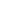 Co jsem se touto aktivitou naučil(a):………………………………………………………………………………………………………………………………………………………………………………………………………………………………………………………………………………………………………………………………………………………………………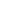 ANONELithium se vyskytuje ve varném skle či keramice.Lithium má nejvyšší hustotu ze všech kovů.Lithium je nereaktivní kovový prvek.Lithium se vyskytuje v bateriích.